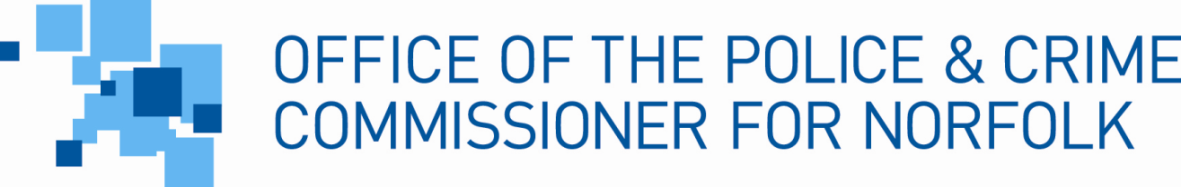 Norfolk Youth Commission on Police and Crime 2017CONSENT FORMIf you are under 18, please ask a parent/guardian/carer to complete and sign this form. Please ensure that your parent/ guardian/ carer has read and understood the Application Guidance Notes before signing.I consent to [NAME] ………………………………………………………………………………………… becoming a member of Norfolk Youth Commission on Police and Crime from May 2017 to December 2017 and I understand what this role involves.Parent/guardian name (PRINT) …………………………………………………………………………………………………………………Parent/guardian signature………………………………………………………………………………………………………………………..Relationship to applicant  …………………………………………………………………………………………………………………………Date…………………………………………………………………………...................................................................................Contact telephone number……………………………………………………………………………………………………………………….E-mail……………………………………………………………………………………………………………………………………………………….This form can either be submitted at the first event on May 13th 2017 or scanned and emailed to kaytea@leaders-unlocked.org 